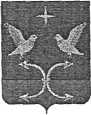 АДМИНИСТРАЦИЯ НЕЧАЕВСКОГО СЕЛЬСКОГО ПОСЕЛЕНИЯ КОРСАКОВСКОГО РАЙОНА ОРЛОВСКОЙ ОБЛАСТИПОСТАНОВЛЕНИЕ15 февраля 2020 года                                                            № 4 д.НечаевоОтчёт об исполнении бюджета за 2019 года.Заслушав информацию бухгалтера администрации Нечаевского сельского поселения Верзулову Ю.В. об исполнении бюджета Нечаевского сельского поселения за  2019 года, отметим, что доходная часть бюджета исполнена на 82%, при плане 1388.5 тыс.руб., факт 1140.4 тыс. руб.Расходная часть бюджета за 2019 год при плане 1450.2 тыс.руб.  факт 1087.1 исполнено 75 %.Согласно ст. 43 ч. 5 Положения о бюджетном процессе в Нечаевскомсельском поселении постановляю:          1.Утвердить  отчёт  об исполнении  бюджета Нечаевского  сельского
поселения за   2019 года.          2.Направить  данное   постановление   в  Нечаевский   сельский  Совет
народных депутатов для информации.          3.Постановление разместить на официальном Интернет-сайте администрации Корсаковского района, сельские поселение.И.о.главы администрации                                                                В.В.Федосеев                                                                                   Приложение к постановлению № 4  от  15.02.2020год.Сведения о численности муниципальных служащих и работников муниципальных учреждений,фактических  затрат на их содержание  за 2019 годИСПОЛНЕНИЕ ДОХОДНОЙ ЧАСТИ  БЮДЖЕТА   НЕЧАЕВСКОГО  СЕЛЬСКОГО   ПОСЕЛЕНИЕЯ    ЗА 2019 год.ИСПОЛНЕНИЕ  РАСХОДНОЙ  ЧАСТИ   БЮДЖЕТА НЕЧАЕВСКОГО СЕЛЬСКОГО ПОСЕЛЕНИЯ   ЗА 2019 годДенежное содержание фактически за    2019годУтверждено штатных единиц по должностям  в штатном  расписании на отчетную дату на 01.01.2019 г.Среднесписочная численность за отчетный период (человек)Работники органа местного самоуправления муниципальные служащие и работники замещающие должности, не являющиеся должностями муниципальной службы643,222Наименование доходовПланФакт%   исполн.Налог на доходы  физических лиц17.056,4331Налог на имущество физ.лиц27.048,5179Земельный  налог15399,065Арендная плата имущество0,02.20Арендная плата за землю0,00,00Прочие  доходы               6.00.00Единый сель.налог6.098.4164Госпошлина1.00.00Штрафы0,02.00Итого собственных доходов:210.0306.5146Дотации788.4788.4100Дотация на сбаланс.бюджета0,00,0100Субвенции  бюджетам поселений по первичному воинскому учету57.245.680Иные межбюджетные трансферты332.90.0Итого безвозмездных поступлений:1178.5833.971ВСЕГО:1388.51140.482Наименование расходов ПланФакт% испол.Общегосударст. вопросы1076.41041.697    в т.ч.            глава440.1438.0100	аппарат614.2603.698                          резервный фонд0.00.0                     другие общегос.вопросы36.80.0Исполнение перв.воинского учета57.245.580Национальная экономики195.10.0Жилищное комуннальное хозяйства109.50.0Физическая культура и спорт00.0Пенсионное обеспечение12.00.0ИТОГО:1450.21087.175